 Iowa Department					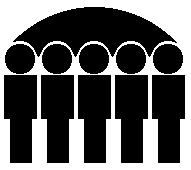 Of Human ServicesJessie Rasmussen, Director	  			 SUPPLEMENTAL SECURITY INCOME PROGRAMJune  , 2002Supplemental Security Income (SSI)-The expenditures reported in this section are paid to Iowa residents under the federally administered Supplemental Security Income program.  All expenditures reported in this section are 100% federal dollars.State of Iowa Supplemental Monies - (Federal Adm) -The expenditures reported in this section are administered by the federal Social Security Administration onBehalf of the State of Iowa and reimbursed by the State of Iowa.  These expenditures are made for personsreceiving assistance under the Mandatory, Family Life Home, Blind Allowance, or Dependent Personcategories of the State Supplementary Assistance program.  Expenditures are 100% state funded.State of Iowa Supplemental Monies - Iowa Adm/IHHRC-The expenditures reported in this section are administered by the State of Iowa, are 100% state funded,and are for payments to individuals receiving in-home health-related care services under the StateSupplementary Assistance program.Standard Reporting Unit	Prepared by:      Judy DarBureau of Research Analysis	Statistical Research AnalystDivision of Results Based Accountability	(515) 281-46951S470A038-A                                      IOWA DEPARTMENT OF HUMAN  SERVICES                         PAGE                  1                                       SUPPLEMENTAL-SECURITY INCOME PROGRAM FOR JUNE      2002              DATE PRINTED 07-01-20020************************************************************************************************************************************0 COUNTY - ADAIR                                         STATE OF IOWA SUPPLEMENTATION MONIES                                               ------------------------------------------------------                           SSI                         FEDERAL                                                      IOWA                                                         ADM                                                     ADM/IHHRC                       NO.          AMT             NO.          AMT                                          NO.          AMT AGED                   19        2,430.44            0             .00                                         0             .000BLIND                   0             .00            0             .00                                         0             .000DISABLED               79       29,998.86            3          798.00                                         0             .000 TOTALS                98       32,429.30            3          798.00                                         0             .000************************************************************************************************************************************0 COUNTY - ADAMS                                         STATE OF IOWA SUPPLEMENTATION MONIES                                               ------------------------------------------------------                           SSI                         FEDERAL                                                      IOWA                                                         ADM                                                     ADM/IHHRC                       NO.          AMT             NO.          AMT                                          NO.          AMT AGED                    9        1,737.11            1           22.00                                         0             .000BLIND                   3          766.34            3           66.00                                         0             .000DISABLED               75       22,599.16            3          825.00                                         0             .000 TOTALS                87       25,102.61            7          913.00                                         0             .000************************************************************************************************************************************0 COUNTY - ALLAMAKEE                                     STATE OF IOWA SUPPLEMENTATION MONIES                                               ------------------------------------------------------                           SSI                         FEDERAL                                                      IOWA                                                         ADM                                                     ADM/IHHRC                       NO.          AMT             NO.          AMT                                          NO.          AMT AGED                   40        4,706.29            1          275.00                                         0             .000BLIND                   4        1,142.30            3           66.00                                         0             .000DISABLED              115       34,389.79            2          550.00                                         0             .000 TOTALS               159       40,238.38            6          891.00                                         5        2,017.410************************************************************************************************************************************0 COUNTY - APPANOOSE                                     STATE OF IOWA SUPPLEMENTATION MONIES                                               ------------------------------------------------------                           SSI                         FEDERAL                                                      IOWA                                                         ADM                                                     ADM/IHHRC                       NO.          AMT             NO.          AMT                                          NO.          AMT AGED                   37        3,971.24            1           89.60                                         0             .000BLIND                   3          846.00            3          341.00                                         0             .000DISABLED              385      140,008.63           29        6,762.00                                         0             .000 TOTALS               425      144,825.87           33        7,192.60                                        16        7,111.061S470A038-A                                      IOWA DEPARTMENT OF HUMAN  SERVICES                         PAGE                  2                                       SUPPLEMENTAL-SECURITY INCOME PROGRAM FOR JUNE      2002              DATE PRINTED 07-01-20020************************************************************************************************************************************0 COUNTY - AUDUBON                                       STATE OF IOWA SUPPLEMENTATION MONIES                                               ------------------------------------------------------                           SSI                         FEDERAL                                                      IOWA                                                         ADM                                                     ADM/IHHRC                       NO.          AMT             NO.          AMT                                          NO.          AMT AGED                    5          414.40            0             .00                                         0             .000BLIND                   1          371.00            1           22.00                                         0             .000DISABLED               26        8,311.37            0             .00                                         0             .000 TOTALS                32        9,096.77            1           22.00                                         0             .000************************************************************************************************************************************0 COUNTY - BENTON                                        STATE OF IOWA SUPPLEMENTATION MONIES                                               ------------------------------------------------------                           SSI                         FEDERAL                                                      IOWA                                                         ADM                                                     ADM/IHHRC                       NO.          AMT             NO.          AMT                                          NO.          AMT AGED                   23        3,965.52            1           43.00                                         0             .000BLIND                  12        3,883.97           12          777.00                                         0             .000DISABLED              202       64,887.78            6        1,635.00                                         0             .000 TOTALS               237       72,737.27           19        2,455.00                                         4        1,913.160************************************************************************************************************************************0 COUNTY - BLACK HAWK                                    STATE OF IOWA SUPPLEMENTATION MONIES                                               ------------------------------------------------------                           SSI                         FEDERAL                                                      IOWA                                                         ADM                                                     ADM/IHHRC                       NO.          AMT             NO.          AMT                                          NO.          AMT AGED                  148       31,980.71            2          279.75                                         0             .000BLIND                  48       15,677.76           43          908.79                                         0             .000DISABLED            2,451      943,191.13           47       10,307.15                                         0             .000 TOTALS             2,647      990,849.60           92       11,495.69                                        61       23,632.590************************************************************************************************************************************0 COUNTY - BOONE                                         STATE OF IOWA SUPPLEMENTATION MONIES                                               ------------------------------------------------------                           SSI                         FEDERAL                                                      IOWA                                                         ADM                                                     ADM/IHHRC                       NO.          AMT             NO.          AMT                                          NO.          AMT AGED                   29        4,661.22            1           11.00                                         0             .000BLIND                   8        1,590.50            6          121.00                                         0             .000DISABLED              324       81,452.95            9        1,952.00                                         0             .000 TOTALS               361       87,704.67           16        2,084.00                                         1          498.291S470A038-A                                      IOWA DEPARTMENT OF HUMAN  SERVICES                         PAGE                  3                                       SUPPLEMENTAL-SECURITY INCOME PROGRAM FOR JUNE      2002              DATE PRINTED 07-01-20020************************************************************************************************************************************0 COUNTY - BREMER                                        STATE OF IOWA SUPPLEMENTATION MONIES                                               ------------------------------------------------------                           SSI                         FEDERAL                                                      IOWA                                                         ADM                                                     ADM/IHHRC                       NO.          AMT             NO.          AMT                                          NO.          AMT AGED                   30        4,340.43            1          275.00                                         0             .000BLIND                   3          839.00            3           66.00                                         0             .000DISABLED              167       52,653.60            6        1,650.00                                         0             .000 TOTALS               200       57,833.03           10        1,991.00                                         7        1,794.430************************************************************************************************************************************0 COUNTY - BUCHANAN                                      STATE OF IOWA SUPPLEMENTATION MONIES                                               ------------------------------------------------------                           SSI                         FEDERAL                                                      IOWA                                                         ADM                                                     ADM/IHHRC                       NO.          AMT             NO.          AMT                                          NO.          AMT AGED                   24        4,552.00            0             .00                                         0             .000BLIND                   6        1,894.30            5          110.00                                         0             .000DISABLED              244       83,395.40            9        2,172.00                                         0             .000 TOTALS               274       89,841.70           14        2,282.00                                         3        1,134.290************************************************************************************************************************************0 COUNTY - BUENA VISTA                                   STATE OF IOWA SUPPLEMENTATION MONIES                                               ------------------------------------------------------                           SSI                         FEDERAL                                                      IOWA                                                         ADM                                                     ADM/IHHRC                       NO.          AMT             NO.          AMT                                          NO.          AMT AGED                   32        9,200.98            1          275.00                                         0             .000BLIND                   1          545.00            1           22.00                                         0             .000DISABLED              166       54,272.30            3          794.00                                         0             .000 TOTALS               199       64,018.28            5        1,091.00                                         0             .000************************************************************************************************************************************0 COUNTY - BUTLER                                        STATE OF IOWA SUPPLEMENTATION MONIES                                               ------------------------------------------------------                           SSI                         FEDERAL                                                      IOWA                                                         ADM                                                     ADM/IHHRC                       NO.          AMT             NO.          AMT                                          NO.          AMT AGED                   16        2,689.63            1          275.00                                         0             .000BLIND                   2          178.06            1           22.00                                         0             .000DISABLED              104       34,374.20            4          682.00                                         0             .000 TOTALS               122       37,241.89            6          979.00                                         1          458.201S470A038-A                                      IOWA DEPARTMENT OF HUMAN  SERVICES                         PAGE                  4                                       SUPPLEMENTAL-SECURITY INCOME PROGRAM FOR JUNE      2002              DATE PRINTED 07-01-20020************************************************************************************************************************************0 COUNTY - CALHOUN                                       STATE OF IOWA SUPPLEMENTATION MONIES                                               ------------------------------------------------------                           SSI                         FEDERAL                                                      IOWA                                                         ADM                                                     ADM/IHHRC                       NO.          AMT             NO.          AMT                                          NO.          AMT AGED                   25        3,289.84            1           22.00                                         0             .000BLIND                   1          545.00            1           22.00                                         0             .000DISABLED              111       36,557.43            6        1,254.40                                         0             .000 TOTALS               137       40,392.27            8        1,298.40                                         1          483.310************************************************************************************************************************************0 COUNTY - CARROLL                                       STATE OF IOWA SUPPLEMENTATION MONIES                                               ------------------------------------------------------                           SSI                         FEDERAL                                                      IOWA                                                         ADM                                                     ADM/IHHRC                       NO.          AMT             NO.          AMT                                          NO.          AMT AGED                   37        6,179.30            0             .00                                         0             .000BLIND                   3        1,165.88            3           66.00                                         0             .000DISABLED              230       70,936.56            9        2,216.60                                         0             .000 TOTALS               270       78,281.74           12        2,282.60                                         1          228.290************************************************************************************************************************************0 COUNTY - CASS                                          STATE OF IOWA SUPPLEMENTATION MONIES                                               ------------------------------------------------------                           SSI                         FEDERAL                                                      IOWA                                                         ADM                                                     ADM/IHHRC                       NO.          AMT             NO.          AMT                                          NO.          AMT AGED                   37        4,912.45            1          184.00                                         0             .000BLIND                   4        1,199.00            3           66.00                                         0             .000DISABLED              246       80,295.93            6        1,478.00                                         0             .000 TOTALS               287       86,407.38           10        1,728.00                                         0             .000************************************************************************************************************************************0 COUNTY - CEDAR                                         STATE OF IOWA SUPPLEMENTATION MONIES                                               ------------------------------------------------------                           SSI                         FEDERAL                                                      IOWA                                                         ADM                                                     ADM/IHHRC                       NO.          AMT             NO.          AMT                                          NO.          AMT AGED                   27        3,794.97            0             .00                                         0             .000BLIND                   2          752.75            1           22.00                                         0             .000DISABLED              121       43,102.30            3          734.00                                         0             .000 TOTALS               150       47,650.02            4          756.00                                         4        1,255.291S470A038-A                                      IOWA DEPARTMENT OF HUMAN  SERVICES                         PAGE                  5                                       SUPPLEMENTAL-SECURITY INCOME PROGRAM FOR JUNE      2002              DATE PRINTED 07-01-20020************************************************************************************************************************************0 COUNTY - CERRO GORDO                                   STATE OF IOWA SUPPLEMENTATION MONIES                                               ------------------------------------------------------                           SSI                         FEDERAL                                                      IOWA                                                         ADM                                                     ADM/IHHRC                       NO.          AMT             NO.          AMT                                          NO.          AMT AGED                   50        8,532.34            2          262.00                                         0             .000BLIND                  13        5,189.50           12          253.00                                         0             .000DISABLED              655      223,114.51           15        2,626.50                                         0             .000 TOTALS               718      236,836.35           29        3,141.50                                        33       13,537.820************************************************************************************************************************************0 COUNTY - CHEROKEE                                      STATE OF IOWA SUPPLEMENTATION MONIES                                               ------------------------------------------------------                           SSI                         FEDERAL                                                      IOWA                                                         ADM                                                     ADM/IHHRC                       NO.          AMT             NO.          AMT                                          NO.          AMT AGED                   20        2,696.85            1           22.00                                         0             .000BLIND                   2          420.00            2           44.00                                         0             .000DISABLED              139       42,248.16            4        1,000.00                                         0             .000 TOTALS               161       45,365.01            7        1,066.00                                         7        3,138.280************************************************************************************************************************************0 COUNTY - CHICKASAW                                     STATE OF IOWA SUPPLEMENTATION MONIES                                               ------------------------------------------------------                           SSI                         FEDERAL                                                      IOWA                                                         ADM                                                     ADM/IHHRC                       NO.          AMT             NO.          AMT                                          NO.          AMT AGED                   37        4,650.10            1           11.00                                         0             .000BLIND                   4          141.00            2           33.00                                         0             .000DISABLED              121       33,527.53            0             .00                                         0             .000 TOTALS               162       38,318.63            3           44.00                                         6        2,581.430************************************************************************************************************************************0 COUNTY - CLARKE                                        STATE OF IOWA SUPPLEMENTATION MONIES                                               ------------------------------------------------------                           SSI                         FEDERAL                                                      IOWA                                                         ADM                                                     ADM/IHHRC                       NO.          AMT             NO.          AMT                                          NO.          AMT AGED                   25        3,140.09            0             .00                                         0             .000BLIND                   4        1,103.71            4           88.00                                         0             .000DISABLED              101       32,411.02            6        1,555.00                                         0             .000 TOTALS               130       36,654.82           10        1,643.00                                         3        1,365.291S470A038-A                                      IOWA DEPARTMENT OF HUMAN  SERVICES                         PAGE                  6                                       SUPPLEMENTAL-SECURITY INCOME PROGRAM FOR JUNE      2002              DATE PRINTED 07-01-20020************************************************************************************************************************************0 COUNTY - CLAY                                          STATE OF IOWA SUPPLEMENTATION MONIES                                               ------------------------------------------------------                           SSI                         FEDERAL                                                      IOWA                                                         ADM                                                     ADM/IHHRC                       NO.          AMT             NO.          AMT                                          NO.          AMT AGED                   16        3,326.83            1          275.00                                         0             .000BLIND                   2        1,090.00            2           44.00                                         0             .000DISABLED              186       62,389.08            4          694.33                                         0             .000 TOTALS               204       66,805.91            7        1,013.33                                        14        4,486.980************************************************************************************************************************************0 COUNTY - CLAYTON                                       STATE OF IOWA SUPPLEMENTATION MONIES                                               ------------------------------------------------------                           SSI                         FEDERAL                                                      IOWA                                                         ADM                                                     ADM/IHHRC                       NO.          AMT             NO.          AMT                                          NO.          AMT AGED                   47        7,005.63            4          572.00                                         0             .000BLIND                   5        1,061.19            5          110.00                                         0             .000DISABLED              220       71,555.48            8        2,001.50                                         0             .000 TOTALS               272       79,622.30           17        2,683.50                                        13        5,871.750************************************************************************************************************************************0 COUNTY - CLINTON                                       STATE OF IOWA SUPPLEMENTATION MONIES                                               ------------------------------------------------------                           SSI                         FEDERAL                                                      IOWA                                                         ADM                                                     ADM/IHHRC                       NO.          AMT             NO.          AMT                                          NO.          AMT AGED                   61        9,860.55            1           22.00                                         0             .000BLIND                  21        7,094.01           19          693.00                                         0             .000DISABLED              818      315,250.89           23        5,529.65                                         0             .000 TOTALS               900      332,205.45           43        6,244.65                                        45       16,204.210************************************************************************************************************************************0 COUNTY - CRAWFORD                                      STATE OF IOWA SUPPLEMENTATION MONIES                                               ------------------------------------------------------                           SSI                         FEDERAL                                                      IOWA                                                         ADM                                                     ADM/IHHRC                       NO.          AMT             NO.          AMT                                          NO.          AMT AGED                   46        7,053.30            0             .00                                         0             .000BLIND                   3        1,486.68            3           66.00                                         0             .000DISABLED              167       49,097.66            3          692.00                                         0             .000 TOTALS               216       57,637.64            6          758.00                                         2          818.131S470A038-A                                      IOWA DEPARTMENT OF HUMAN  SERVICES                         PAGE                  7                                       SUPPLEMENTAL-SECURITY INCOME PROGRAM FOR JUNE      2002              DATE PRINTED 07-01-20020************************************************************************************************************************************0 COUNTY - DALLAS                                        STATE OF IOWA SUPPLEMENTATION MONIES                                               ------------------------------------------------------                           SSI                         FEDERAL                                                      IOWA                                                         ADM                                                     ADM/IHHRC                       NO.          AMT             NO.          AMT                                          NO.          AMT AGED                   35        9,520.42            0             .00                                         0             .000BLIND                   8        2,660.78            7          143.00                                         0             .000DISABLED              239       80,859.44            7        1,458.00                                         0             .000 TOTALS               282       93,040.64           14        1,601.00                                        10        4,260.810************************************************************************************************************************************0 COUNTY - DAVIS                                         STATE OF IOWA SUPPLEMENTATION MONIES                                               ------------------------------------------------------                           SSI                         FEDERAL                                                      IOWA                                                         ADM                                                     ADM/IHHRC                       NO.          AMT             NO.          AMT                                          NO.          AMT AGED                   20        2,648.70            0             .00                                         0             .000BLIND                   1          288.00            2           35.00                                         0             .000DISABLED              125       45,064.51            2          217.00                                         0             .000 TOTALS               146       48,001.21            4          252.00                                         3        1,388.870************************************************************************************************************************************0 COUNTY - DECATUR                                       STATE OF IOWA SUPPLEMENTATION MONIES                                               ------------------------------------------------------                           SSI                         FEDERAL                                                      IOWA                                                         ADM                                                     ADM/IHHRC                       NO.          AMT             NO.          AMT                                          NO.          AMT AGED                   40        5,337.21            3           41.00                                         0             .000BLIND                   5        1,295.20            3           66.00                                         0             .000DISABLED              157       55,177.72           13        3,162.00                                         0             .000 TOTALS               202       61,810.13           19        3,269.00                                         9        3,382.090************************************************************************************************************************************0 COUNTY - DELAWARE                                      STATE OF IOWA SUPPLEMENTATION MONIES                                               ------------------------------------------------------                           SSI                         FEDERAL                                                      IOWA                                                         ADM                                                     ADM/IHHRC                       NO.          AMT             NO.          AMT                                          NO.          AMT AGED                   35        6,094.16            1          226.00                                         0             .000BLIND                   6          983.64            6          110.00                                         0             .000DISABLED              196       59,938.77            5        1,375.00                                         0             .000 TOTALS               237       67,016.57           12        1,711.00                                         6        2,513.041S470A038-A                                      IOWA DEPARTMENT OF HUMAN  SERVICES                         PAGE                  8                                       SUPPLEMENTAL-SECURITY INCOME PROGRAM FOR JUNE      2002              DATE PRINTED 07-01-20020************************************************************************************************************************************0 COUNTY - DES MOINES                                    STATE OF IOWA SUPPLEMENTATION MONIES                                               ------------------------------------------------------                           SSI                         FEDERAL                                                      IOWA                                                         ADM                                                     ADM/IHHRC                       NO.          AMT             NO.          AMT                                          NO.          AMT AGED                   41        7,024.47            0             .00                                         0             .000BLIND                  14        5,723.66           14          295.33                                         0             .000DISABLED              727      266,765.62           30        7,240.13                                         0             .000 TOTALS               782      279,513.75           44        7,535.46                                         6        2,762.000************************************************************************************************************************************0 COUNTY - DICKINSON                                     STATE OF IOWA SUPPLEMENTATION MONIES                                               ------------------------------------------------------                           SSI                         FEDERAL                                                      IOWA                                                         ADM                                                     ADM/IHHRC                       NO.          AMT             NO.          AMT                                          NO.          AMT AGED                   23        2,908.34            0             .00                                         0             .000BLIND                   2          877.11            2           44.00                                         0             .000DISABLED              138       43,876.89            0             .00                                         0             .000 TOTALS               163       47,662.34            2           44.00                                         1          483.310************************************************************************************************************************************0 COUNTY - DUBUQUE                                       STATE OF IOWA SUPPLEMENTATION MONIES                                               ------------------------------------------------------                           SSI                         FEDERAL                                                      IOWA                                                         ADM                                                     ADM/IHHRC                       NO.          AMT             NO.          AMT                                          NO.          AMT AGED                  163       24,233.39            1          275.00                                         0             .000BLIND                  28        8,723.56           21          737.00                                         0             .000DISABLED            1,058      366,760.75           18        4,342.00                                         0             .000 TOTALS             1,249      399,717.70           40        5,354.00                                        31       12,648.400************************************************************************************************************************************0 COUNTY - EMMET                                         STATE OF IOWA SUPPLEMENTATION MONIES                                               ------------------------------------------------------                           SSI                         FEDERAL                                                      IOWA                                                         ADM                                                     ADM/IHHRC                       NO.          AMT             NO.          AMT                                          NO.          AMT AGED                   27        4,615.46            0             .00                                         0             .000BLIND                   2          546.00            2           44.00                                         0             .000DISABLED              148       46,423.42            7        1,063.33                                         0             .000 TOTALS               177       51,584.88            9        1,107.33                                         4        1,221.601S470A038-A                                      IOWA DEPARTMENT OF HUMAN  SERVICES                         PAGE                  9                                       SUPPLEMENTAL-SECURITY INCOME PROGRAM FOR JUNE      2002              DATE PRINTED 07-01-20020************************************************************************************************************************************0 COUNTY - FAYETTE                                       STATE OF IOWA SUPPLEMENTATION MONIES                                               ------------------------------------------------------                           SSI                         FEDERAL                                                      IOWA                                                         ADM                                                     ADM/IHHRC                       NO.          AMT             NO.          AMT                                          NO.          AMT AGED                   77       11,907.36            0             .00                                         0             .000BLIND                   3          976.75            3           66.00                                         0             .000DISABLED              319      102,267.40            6        1,459.00                                         0             .000 TOTALS               399      115,151.51            9        1,525.00                                        10        4,260.940************************************************************************************************************************************0 COUNTY - FLOYD                                         STATE OF IOWA SUPPLEMENTATION MONIES                                               ------------------------------------------------------                           SSI                         FEDERAL                                                      IOWA                                                         ADM                                                     ADM/IHHRC                       NO.          AMT             NO.          AMT                                          NO.          AMT AGED                   20        4,293.92            0             .00                                         0             .000BLIND                   5        1,168.04            4           88.00                                         0             .000DISABLED              275       94,791.96           10        2,651.00                                         0             .000 TOTALS               300      100,253.92           14        2,739.00                                        23        8,264.990************************************************************************************************************************************0 COUNTY - FRANKLIN                                      STATE OF IOWA SUPPLEMENTATION MONIES                                               ------------------------------------------------------                           SSI                         FEDERAL                                                      IOWA                                                         ADM                                                     ADM/IHHRC                       NO.          AMT             NO.          AMT                                          NO.          AMT AGED                   17        2,972.59            0             .00                                         0             .000BLIND                   1          229.00            1           22.00                                         0             .000DISABLED              115       35,038.84            3          602.00                                         0             .000 TOTALS               133       38,240.43            4          624.00                                         0             .000************************************************************************************************************************************0 COUNTY - FREMONT                                       STATE OF IOWA SUPPLEMENTATION MONIES                                               ------------------------------------------------------                           SSI                         FEDERAL                                                      IOWA                                                         ADM                                                     ADM/IHHRC                       NO.          AMT             NO.          AMT                                          NO.          AMT AGED                   14        1,597.96            0             .00                                         0             .000BLIND                   5        1,901.50            4           77.00                                         0             .000DISABLED               55       18,004.50            0             .00                                         0             .000 TOTALS                74       21,503.96            4           77.00                                         3        1,142.181S470A038-A                                      IOWA DEPARTMENT OF HUMAN  SERVICES                         PAGE                 10                                       SUPPLEMENTAL-SECURITY INCOME PROGRAM FOR JUNE      2002              DATE PRINTED 07-01-20020************************************************************************************************************************************0 COUNTY - GREENE                                        STATE OF IOWA SUPPLEMENTATION MONIES                                               ------------------------------------------------------                           SSI                         FEDERAL                                                      IOWA                                                         ADM                                                     ADM/IHHRC                       NO.          AMT             NO.          AMT                                          NO.          AMT AGED                   15        1,595.63            1          129.00                                         0             .000BLIND                   2          910.25            1           22.00                                         0             .000DISABLED              130       40,774.68            4        1,082.50                                         0             .000 TOTALS               147       43,280.56            6        1,233.50                                         1          374.060************************************************************************************************************************************0 COUNTY - GRUNDY                                        STATE OF IOWA SUPPLEMENTATION MONIES                                               ------------------------------------------------------                           SSI                         FEDERAL                                                      IOWA                                                         ADM                                                     ADM/IHHRC                       NO.          AMT             NO.          AMT                                          NO.          AMT AGED                   14        2,026.45            1          191.00                                         0             .000BLIND                   1          145.00            1           22.00                                         0             .000DISABLED               38       12,131.31            2          364.00                                         0             .000 TOTALS                53       14,302.76            4          577.00                                         0             .000************************************************************************************************************************************0 COUNTY - GUTHRIE                                       STATE OF IOWA SUPPLEMENTATION MONIES                                               ------------------------------------------------------                           SSI                         FEDERAL                                                      IOWA                                                         ADM                                                     ADM/IHHRC                       NO.          AMT             NO.          AMT                                          NO.          AMT AGED                   29        4,355.09            0             .00                                         0             .000BLIND                   3        1,235.00            3           66.00                                         0             .000DISABLED              114       36,883.63            3          803.00                                         0             .000 TOTALS               146       42,473.72            6          869.00                                         5        2,355.470************************************************************************************************************************************0 COUNTY - HAMILTON                                      STATE OF IOWA SUPPLEMENTATION MONIES                                               ------------------------------------------------------                           SSI                         FEDERAL                                                      IOWA                                                         ADM                                                     ADM/IHHRC                       NO.          AMT             NO.          AMT                                          NO.          AMT AGED                   10        2,834.95            0             .00                                         0             .000BLIND                   1          235.76            2           33.00                                         0             .000DISABLED              149       49,202.50            6        1,186.00                                         0             .000 TOTALS               160       52,273.21            8        1,219.00                                         2          256.201S470A038-A                                      IOWA DEPARTMENT OF HUMAN  SERVICES                         PAGE                 11                                       SUPPLEMENTAL-SECURITY INCOME PROGRAM FOR JUNE      2002              DATE PRINTED 07-01-20020************************************************************************************************************************************0 COUNTY - HANCOCK                                       STATE OF IOWA SUPPLEMENTATION MONIES                                               ------------------------------------------------------                           SSI                         FEDERAL                                                      IOWA                                                         ADM                                                     ADM/IHHRC                       NO.          AMT             NO.          AMT                                          NO.          AMT AGED                   15        1,235.65            0             .00                                         0             .000BLIND                   1           41.67            1           22.00                                         0             .000DISABLED               95       31,315.84            1          275.00                                         0             .000 TOTALS               111       32,593.16            2          297.00                                         0             .000************************************************************************************************************************************0 COUNTY - HARDIN                                        STATE OF IOWA SUPPLEMENTATION MONIES                                               ------------------------------------------------------                           SSI                         FEDERAL                                                      IOWA                                                         ADM                                                     ADM/IHHRC                       NO.          AMT             NO.          AMT                                          NO.          AMT AGED                   21        4,261.14            1           51.00                                         0             .000BLIND                   3          506.59            2           44.00                                         0             .000DISABLED              151       49,365.18            6        1,417.50                                         0             .000 TOTALS               175       54,132.91            9        1,512.50                                         1          108.000************************************************************************************************************************************0 COUNTY - HARRISON                                      STATE OF IOWA SUPPLEMENTATION MONIES                                               ------------------------------------------------------                           SSI                         FEDERAL                                                      IOWA                                                         ADM                                                     ADM/IHHRC                       NO.          AMT             NO.          AMT                                          NO.          AMT AGED                   43        5,789.19            1          180.00                                         0             .000BLIND                   6        1,685.00            6          132.00                                         0             .000DISABLED              226       71,729.84            4          813.00                                         0             .000 TOTALS               275       79,204.03           11        1,125.00                                        10        3,977.710************************************************************************************************************************************0 COUNTY - HENRY                                         STATE OF IOWA SUPPLEMENTATION MONIES                                               ------------------------------------------------------                           SSI                         FEDERAL                                                      IOWA                                                         ADM                                                     ADM/IHHRC                       NO.          AMT             NO.          AMT                                          NO.          AMT AGED                   24        5,339.00            3          687.50                                         0             .000BLIND                   3          227.80            2           33.00                                         0             .000DISABLED              207       73,936.25            7        1,353.30                                         0             .000 TOTALS               234       79,503.05           12        2,073.80                                         8        3,647.031S470A038-A                                      IOWA DEPARTMENT OF HUMAN  SERVICES                         PAGE                 12                                       SUPPLEMENTAL-SECURITY INCOME PROGRAM FOR JUNE      2002              DATE PRINTED 07-01-20020************************************************************************************************************************************0 COUNTY - HOWARD                                        STATE OF IOWA SUPPLEMENTATION MONIES                                               ------------------------------------------------------                           SSI                         FEDERAL                                                      IOWA                                                         ADM                                                     ADM/IHHRC                       NO.          AMT             NO.          AMT                                          NO.          AMT AGED                   28        5,494.68            0             .00                                         0             .000BLIND                   1          106.00            1           22.00                                         0             .000DISABLED               43       14,460.53            0             .00                                         0             .000 TOTALS                72       20,061.21            1           22.00                                         4        1,771.770************************************************************************************************************************************0 COUNTY - HUMBOLDT                                      STATE OF IOWA SUPPLEMENTATION MONIES                                               ------------------------------------------------------                           SSI                         FEDERAL                                                      IOWA                                                         ADM                                                     ADM/IHHRC                       NO.          AMT             NO.          AMT                                          NO.          AMT AGED                   14        2,083.61            2          218.00                                         0             .000BLIND                   3        1,345.30            3           66.00                                         0             .000DISABLED               99       30,761.39            3          572.00                                         0             .000 TOTALS               116       34,190.30            8          856.00                                         0             .000************************************************************************************************************************************0 COUNTY - IDA                                           STATE OF IOWA SUPPLEMENTATION MONIES                                               ------------------------------------------------------                           SSI                         FEDERAL                                                      IOWA                                                         ADM                                                     ADM/IHHRC                       NO.          AMT             NO.          AMT                                          NO.          AMT AGED                    2          556.00            0             .00                                         0             .000BLIND                   0             .00            0             .00                                         0             .000DISABLED               22        6,892.34            0             .00                                         0             .000 TOTALS                24        7,448.34            0             .00                                         0             .000************************************************************************************************************************************0 COUNTY - IOWA                                          STATE OF IOWA SUPPLEMENTATION MONIES                                               ------------------------------------------------------                           SSI                         FEDERAL                                                      IOWA                                                         ADM                                                     ADM/IHHRC                       NO.          AMT             NO.          AMT                                          NO.          AMT AGED                   14        2,907.45            1           22.00                                         0             .000BLIND                   0             .00            0             .00                                         0             .000DISABLED              118       42,480.48            5          928.00                                         0             .000 TOTALS               132       45,387.93            6          950.00                                         1          474.291S470A038-A                                      IOWA DEPARTMENT OF HUMAN  SERVICES                         PAGE                 13                                       SUPPLEMENTAL-SECURITY INCOME PROGRAM FOR JUNE      2002              DATE PRINTED 07-01-20020************************************************************************************************************************************0 COUNTY - JACKSON                                       STATE OF IOWA SUPPLEMENTATION MONIES                                               ------------------------------------------------------                           SSI                         FEDERAL                                                      IOWA                                                         ADM                                                     ADM/IHHRC                       NO.          AMT             NO.          AMT                                          NO.          AMT AGED                   52        8,033.52            1           22.00                                         0             .000BLIND                   5        1,896.30            4           88.00                                         0             .000DISABLED              265       95,150.13            7        1,664.98                                         0             .000 TOTALS               322      105,079.95           12        1,774.98                                        16        7,142.570************************************************************************************************************************************0 COUNTY - JASPER                                        STATE OF IOWA SUPPLEMENTATION MONIES                                               ------------------------------------------------------                           SSI                         FEDERAL                                                      IOWA                                                         ADM                                                     ADM/IHHRC                       NO.          AMT             NO.          AMT                                          NO.          AMT AGED                   45        5,023.45            0             .00                                         0             .000BLIND                   8        1,000.30            8          165.00                                         0             .000DISABLED              318      105,558.68            4          759.00                                         0             .000 TOTALS               371      111,582.43           12          924.00                                         3        1,221.870************************************************************************************************************************************0 COUNTY - JEFFERSON                                     STATE OF IOWA SUPPLEMENTATION MONIES                                               ------------------------------------------------------                           SSI                         FEDERAL                                                      IOWA                                                         ADM                                                     ADM/IHHRC                       NO.          AMT             NO.          AMT                                          NO.          AMT AGED                   20        3,651.18            3          544.17                                         0             .000BLIND                   3        1,635.00            3           66.00                                         0             .000DISABLED              231       80,309.07            7        1,431.00                                         0             .000 TOTALS               254       85,595.25           13        2,041.17                                         9        3,649.870************************************************************************************************************************************0 COUNTY - JOHNSON                                       STATE OF IOWA SUPPLEMENTATION MONIES                                               ------------------------------------------------------                           SSI                         FEDERAL                                                      IOWA                                                         ADM                                                     ADM/IHHRC                       NO.          AMT             NO.          AMT                                          NO.          AMT AGED                   73       21,062.75            2          550.00                                         0             .000BLIND                  20        7,168.66           20          440.00                                         0             .000DISABLED              813      279,332.40            6        1,447.00                                         0             .000 TOTALS               906      307,563.81           28        2,437.00                                        39       16,460.221S470A038-A                                      IOWA DEPARTMENT OF HUMAN  SERVICES                         PAGE                 14                                       SUPPLEMENTAL-SECURITY INCOME PROGRAM FOR JUNE      2002              DATE PRINTED 07-01-20020************************************************************************************************************************************0 COUNTY - JONES                                         STATE OF IOWA SUPPLEMENTATION MONIES                                               ------------------------------------------------------                           SSI                         FEDERAL                                                      IOWA                                                         ADM                                                     ADM/IHHRC                       NO.          AMT             NO.          AMT                                          NO.          AMT AGED                   47        6,564.55            0             .00                                         0             .000BLIND                   4        1,244.40            4           88.00                                         0             .000DISABLED              148       45,541.63            1           22.00                                         0             .000 TOTALS               199       53,350.58            5          110.00                                        12        3,866.780************************************************************************************************************************************0 COUNTY - KEOKUK                                        STATE OF IOWA SUPPLEMENTATION MONIES                                               ------------------------------------------------------                           SSI                         FEDERAL                                                      IOWA                                                         ADM                                                     ADM/IHHRC                       NO.          AMT             NO.          AMT                                          NO.          AMT AGED                   23        2,416.64            0             .00                                         0             .000BLIND                   5          718.64            4           88.00                                         0             .000DISABLED              158       58,657.54            5        1,216.00                                         0             .000 TOTALS               186       61,792.82            9        1,304.00                                         2          883.290************************************************************************************************************************************0 COUNTY - KOSSUTH                                       STATE OF IOWA SUPPLEMENTATION MONIES                                               ------------------------------------------------------                           SSI                         FEDERAL                                                      IOWA                                                         ADM                                                     ADM/IHHRC                       NO.          AMT             NO.          AMT                                          NO.          AMT AGED                   28        4,609.52            0             .00                                         0             .000BLIND                   2          275.00            2           44.00                                         0             .000DISABLED              191       63,753.92           11        1,831.09                                         0             .000 TOTALS               221       68,638.44           13        1,875.09                                         7        1,686.500************************************************************************************************************************************0 COUNTY - LEE                                           STATE OF IOWA SUPPLEMENTATION MONIES                                               ------------------------------------------------------                           SSI                         FEDERAL                                                      IOWA                                                         ADM                                                     ADM/IHHRC                       NO.          AMT             NO.          AMT                                          NO.          AMT AGED                   44        8,257.49            0             .00                                         0             .000BLIND                  12        4,119.00           10          220.00                                         0             .000DISABLED              674      251,153.09           23        5,763.44                                         0             .000 TOTALS               730      263,529.58           33        5,983.44                                        27        9,763.981S470A038-A                                      IOWA DEPARTMENT OF HUMAN  SERVICES                         PAGE                 15                                       SUPPLEMENTAL-SECURITY INCOME PROGRAM FOR JUNE      2002              DATE PRINTED 07-01-20020************************************************************************************************************************************0 COUNTY - LINN                                          STATE OF IOWA SUPPLEMENTATION MONIES                                               ------------------------------------------------------                           SSI                         FEDERAL                                                      IOWA                                                         ADM                                                     ADM/IHHRC                       NO.          AMT             NO.          AMT                                          NO.          AMT AGED                  147       31,138.41            2          164.00                                         0             .000BLIND                  43       15,377.42           37        1,352.55                                         0             .000DISABLED            1,881      665,476.00           34        7,626.22                                         0             .000 TOTALS             2,071      711,991.83           73        9,142.77                                       193       81,491.170************************************************************************************************************************************0 COUNTY - LOUISA                                        STATE OF IOWA SUPPLEMENTATION MONIES                                               ------------------------------------------------------                           SSI                         FEDERAL                                                      IOWA                                                         ADM                                                     ADM/IHHRC                       NO.          AMT             NO.          AMT                                          NO.          AMT AGED                   19        2,735.68            0             .00                                         0             .000BLIND                   2           27.00            2          319.00                                         0             .000DISABLED              134       47,891.53            0             .00                                         0             .000 TOTALS               155       50,654.21            2          319.00                                        10        3,994.170************************************************************************************************************************************0 COUNTY - LUCAS                                         STATE OF IOWA SUPPLEMENTATION MONIES                                               ------------------------------------------------------                           SSI                         FEDERAL                                                      IOWA                                                         ADM                                                     ADM/IHHRC                       NO.          AMT             NO.          AMT                                          NO.          AMT AGED                   32        4,847.44            0             .00                                         0             .000BLIND                   5        1,674.00            5          110.00                                         0             .000DISABLED              184       64,970.43            9        1,878.00                                         0             .000 TOTALS               221       71,491.87           14        1,988.00                                         8        3,564.340************************************************************************************************************************************0 COUNTY - LYON                                          STATE OF IOWA SUPPLEMENTATION MONIES                                               ------------------------------------------------------                           SSI                         FEDERAL                                                      IOWA                                                         ADM                                                     ADM/IHHRC                       NO.          AMT             NO.          AMT                                          NO.          AMT AGED                    0             .00            0             .00                                         0             .000BLIND                   0             .00            0             .00                                         0             .000DISABLED                5        1,298.17            0             .00                                         0             .000 TOTALS                 5        1,298.17            0             .00                                         2        1,489.291S470A038-A                                      IOWA DEPARTMENT OF HUMAN  SERVICES                         PAGE                 16                                       SUPPLEMENTAL-SECURITY INCOME PROGRAM FOR JUNE      2002              DATE PRINTED 07-01-20020************************************************************************************************************************************0 COUNTY - MADISON                                       STATE OF IOWA SUPPLEMENTATION MONIES                                               ------------------------------------------------------                           SSI                         FEDERAL                                                      IOWA                                                         ADM                                                     ADM/IHHRC                       NO.          AMT             NO.          AMT                                          NO.          AMT AGED                   20        3,119.78            0             .00                                         0             .000BLIND                   8        2,208.37            4           88.00                                         0             .000DISABLED               99       35,743.51            3          804.00                                         0             .000 TOTALS               127       41,071.66            7          892.00                                         2          976.580************************************************************************************************************************************0 COUNTY - MAHASKA                                       STATE OF IOWA SUPPLEMENTATION MONIES                                               ------------------------------------------------------                           SSI                         FEDERAL                                                      IOWA                                                         ADM                                                     ADM/IHHRC                       NO.          AMT             NO.          AMT                                          NO.          AMT AGED                   44        9,505.17            0             .00                                         0             .000BLIND                   3        1,280.46            3           66.00                                         0             .000DISABLED              344      129,833.55           14        3,254.00                                         0             .000 TOTALS               391      140,619.18           17        3,320.00                                        22        9,101.770************************************************************************************************************************************0 COUNTY - MARION                                        STATE OF IOWA SUPPLEMENTATION MONIES                                               ------------------------------------------------------                           SSI                         FEDERAL                                                      IOWA                                                         ADM                                                     ADM/IHHRC                       NO.          AMT             NO.          AMT                                          NO.          AMT AGED                   35        5,418.91            0             .00                                         0             .000BLIND                   8        3,474.28            8          451.00                                         0             .000DISABLED              294      109,405.25            8        1,968.30                                         0             .000 TOTALS               337      118,298.44           16        2,419.30                                        55       20,666.590************************************************************************************************************************************0 COUNTY - MARSHALL                                      STATE OF IOWA SUPPLEMENTATION MONIES                                               ------------------------------------------------------                           SSI                         FEDERAL                                                      IOWA                                                         ADM                                                     ADM/IHHRC                       NO.          AMT             NO.          AMT                                          NO.          AMT AGED                   47        7,684.58            1          275.00                                         0             .000BLIND                   9        3,882.68            9          748.00                                         0             .000DISABLED              465      173,174.30           16        3,979.00                                         0             .000 TOTALS               521      184,741.56           26        5,002.00                                        40       16,876.621S470A038-A                                      IOWA DEPARTMENT OF HUMAN  SERVICES                         PAGE                 17                                       SUPPLEMENTAL-SECURITY INCOME PROGRAM FOR JUNE      2002              DATE PRINTED 07-01-20020************************************************************************************************************************************0 COUNTY - MILLS                                         STATE OF IOWA SUPPLEMENTATION MONIES                                               ------------------------------------------------------                           SSI                         FEDERAL                                                      IOWA                                                         ADM                                                     ADM/IHHRC                       NO.          AMT             NO.          AMT                                          NO.          AMT AGED                   23        4,031.50            2          324.02                                         0             .000BLIND                   5        1,356.00            4           80.00                                         0             .000DISABLED              280       62,524.71           11        1,967.00                                         0             .000 TOTALS               308       67,912.21           17        2,371.02                                         1          307.510************************************************************************************************************************************0 COUNTY - MITCHELL                                      STATE OF IOWA SUPPLEMENTATION MONIES                                               ------------------------------------------------------                           SSI                         FEDERAL                                                      IOWA                                                         ADM                                                     ADM/IHHRC                       NO.          AMT             NO.          AMT                                          NO.          AMT AGED                    0             .00            0             .00                                         0             .000BLIND                   0             .00            0             .00                                         0             .000DISABLED               46       16,893.30            1          275.00                                         0             .000 TOTALS                46       16,893.30            1          275.00                                         3        1,203.580************************************************************************************************************************************0 COUNTY - MONONA                                        STATE OF IOWA SUPPLEMENTATION MONIES                                               ------------------------------------------------------                           SSI                         FEDERAL                                                      IOWA                                                         ADM                                                     ADM/IHHRC                       NO.          AMT             NO.          AMT                                          NO.          AMT AGED                   29        3,785.40            0             .00                                         0             .000BLIND                   1           43.00            1           22.00                                         0             .000DISABLED              105       34,221.26            0             .00                                         0             .000 TOTALS               135       38,049.66            1           22.00                                         3        1,278.620************************************************************************************************************************************0 COUNTY - MONROE                                        STATE OF IOWA SUPPLEMENTATION MONIES                                               ------------------------------------------------------                           SSI                         FEDERAL                                                      IOWA                                                         ADM                                                     ADM/IHHRC                       NO.          AMT             NO.          AMT                                          NO.          AMT AGED                   21        3,061.48            0             .00                                         0             .000BLIND                   1          488.30            1           22.00                                         0             .000DISABLED              111       36,789.23            5        1,231.83                                         0             .000 TOTALS               133       40,339.01            6        1,253.83                                         6        3,170.451S470A038-A                                      IOWA DEPARTMENT OF HUMAN  SERVICES                         PAGE                 18                                       SUPPLEMENTAL-SECURITY INCOME PROGRAM FOR JUNE      2002              DATE PRINTED 07-01-20020************************************************************************************************************************************0 COUNTY - MONTGOMERY                                    STATE OF IOWA SUPPLEMENTATION MONIES                                               ------------------------------------------------------                           SSI                         FEDERAL                                                      IOWA                                                         ADM                                                     ADM/IHHRC                       NO.          AMT             NO.          AMT                                          NO.          AMT AGED                   18        3,101.49            1          275.00                                         0             .000BLIND                   4        1,178.05            4           77.00                                         0             .000DISABLED              182       61,402.31            9        2,065.00                                         0             .000 TOTALS               204       65,681.85           14        2,417.00                                         5        1,900.040************************************************************************************************************************************0 COUNTY - MUSCATINE                                     STATE OF IOWA SUPPLEMENTATION MONIES                                               ------------------------------------------------------                           SSI                         FEDERAL                                                      IOWA                                                         ADM                                                     ADM/IHHRC                       NO.          AMT             NO.          AMT                                          NO.          AMT AGED                   55       12,993.79            0             .00                                         0             .000BLIND                  14        3,867.17           11          242.00                                         0             .000DISABLED              471      174,070.01            4          910.00                                         0             .000 TOTALS               540      190,930.97           15        1,152.00                                        33       11,289.120************************************************************************************************************************************0 COUNTY - OBRIEN                                        STATE OF IOWA SUPPLEMENTATION MONIES                                               ------------------------------------------------------                           SSI                         FEDERAL                                                      IOWA                                                         ADM                                                     ADM/IHHRC                       NO.          AMT             NO.          AMT                                          NO.          AMT AGED                   24        3,274.02            0             .00                                         0             .000BLIND                   5        1,722.34            3           66.00                                         0             .000DISABLED              183       58,043.63            1          275.00                                         0             .000 TOTALS               212       63,039.99            4          341.00                                        16        6,152.540************************************************************************************************************************************0 COUNTY - OSCEOLA                                       STATE OF IOWA SUPPLEMENTATION MONIES                                               ------------------------------------------------------                           SSI                         FEDERAL                                                      IOWA                                                         ADM                                                     ADM/IHHRC                       NO.          AMT             NO.          AMT                                          NO.          AMT AGED                    2          682.65            0             .00                                         0             .000BLIND                   0             .00            0             .00                                         0             .000DISABLED               33       13,032.13            0             .00                                         0             .000 TOTALS                35       13,714.78            0             .00                                         1          480.001S470A038-A                                      IOWA DEPARTMENT OF HUMAN  SERVICES                         PAGE                 19                                       SUPPLEMENTAL-SECURITY INCOME PROGRAM FOR JUNE      2002              DATE PRINTED 07-01-20020************************************************************************************************************************************0 COUNTY - PAGE                                          STATE OF IOWA SUPPLEMENTATION MONIES                                               ------------------------------------------------------                           SSI                         FEDERAL                                                      IOWA                                                         ADM                                                     ADM/IHHRC                       NO.          AMT             NO.          AMT                                          NO.          AMT AGED                   27        2,748.80            3          719.00                                         0             .000BLIND                   7        1,069.13            5          110.00                                         0             .000DISABLED              286       95,301.58           18        4,182.00                                         0             .000 TOTALS               320       99,119.51           26        5,011.00                                        28        9,201.140************************************************************************************************************************************0 COUNTY - PALO ALTO                                     STATE OF IOWA SUPPLEMENTATION MONIES                                               ------------------------------------------------------                           SSI                         FEDERAL                                                      IOWA                                                         ADM                                                     ADM/IHHRC                       NO.          AMT             NO.          AMT                                          NO.          AMT AGED                   22        2,922.00            0             .00                                         0             .000BLIND                   2        1,090.00            2           44.00                                         0             .000DISABLED               58       16,753.80            0             .00                                         0             .000 TOTALS                82       20,765.80            2           44.00                                        11        5,080.810************************************************************************************************************************************0 COUNTY - PLYMOUTH                                      STATE OF IOWA SUPPLEMENTATION MONIES                                               ------------------------------------------------------                           SSI                         FEDERAL                                                      IOWA                                                         ADM                                                     ADM/IHHRC                       NO.          AMT             NO.          AMT                                          NO.          AMT AGED                   27        3,181.81            0             .00                                         0             .000BLIND                   3          639.00            2           44.00                                         0             .000DISABLED              176       53,818.80            2          550.00                                         0             .000 TOTALS               206       57,639.61            4          594.00                                         4        1,104.560************************************************************************************************************************************0 COUNTY - POCAHONTAS                                    STATE OF IOWA SUPPLEMENTATION MONIES                                               ------------------------------------------------------                           SSI                         FEDERAL                                                      IOWA                                                         ADM                                                     ADM/IHHRC                       NO.          AMT             NO.          AMT                                          NO.          AMT AGED                   17        1,363.81            0             .00                                         0             .000BLIND                   2          867.00            2          319.00                                         0             .000DISABLED               90       28,351.44            1          138.00                                         0             .000 TOTALS               109       30,582.25            3          457.00                                         0             .001S470A038-A                                      IOWA DEPARTMENT OF HUMAN  SERVICES                         PAGE                 20                                       SUPPLEMENTAL-SECURITY INCOME PROGRAM FOR JUNE      2002              DATE PRINTED 07-01-20020************************************************************************************************************************************0 COUNTY - POLK                                          STATE OF IOWA SUPPLEMENTATION MONIES                                               ------------------------------------------------------                           SSI                         FEDERAL                                                      IOWA                                                         ADM                                                     ADM/IHHRC                       NO.          AMT             NO.          AMT                                          NO.          AMT AGED                  588      185,747.70           25        5,127.00                                         0             .000BLIND                 124       43,689.93          112        3,520.00                                         0             .000DISABLED            4,510    1,648,313.83           76       18,467.54                                         0             .000 TOTALS             5,222    1,877,751.46          213       27,114.54                                       121       53,677.030************************************************************************************************************************************0 COUNTY - POTTAWATTAMIE                                 STATE OF IOWA SUPPLEMENTATION MONIES                                               ------------------------------------------------------                           SSI                         FEDERAL                                                      IOWA                                                         ADM                                                     ADM/IHHRC                       NO.          AMT             NO.          AMT                                          NO.          AMT AGED                   73       10,604.02            1           22.00                                         0             .000BLIND                  21        6,545.28           20          704.00                                         0             .000DISABLED            1,391      507,562.11           18        4,039.84                                         0             .000 TOTALS             1,485      524,711.41           39        4,765.84                                       104       42,843.570************************************************************************************************************************************0 COUNTY - POWESHIEK                                     STATE OF IOWA SUPPLEMENTATION MONIES                                               ------------------------------------------------------                           SSI                         FEDERAL                                                      IOWA                                                         ADM                                                     ADM/IHHRC                       NO.          AMT             NO.          AMT                                          NO.          AMT AGED                   18        3,029.09            0             .00                                         0             .000BLIND                   4        1,137.99            4           77.00                                         0             .000DISABLED              157       54,159.82            4        1,100.00                                         0             .000 TOTALS               179       58,326.90            8        1,177.00                                         1          282.290************************************************************************************************************************************0 COUNTY - RINGGOLD                                      STATE OF IOWA SUPPLEMENTATION MONIES                                               ------------------------------------------------------                           SSI                         FEDERAL                                                      IOWA                                                         ADM                                                     ADM/IHHRC                       NO.          AMT             NO.          AMT                                          NO.          AMT AGED                   25        4,618.09            0             .00                                         0             .000BLIND                   4        1,454.00            4          363.00                                         0             .000DISABLED               93       31,889.19            0             .00                                         0             .000 TOTALS               122       37,961.28            4          363.00                                         3        1,171.291S470A038-A                                      IOWA DEPARTMENT OF HUMAN  SERVICES                         PAGE                 21                                       SUPPLEMENTAL-SECURITY INCOME PROGRAM FOR JUNE      2002              DATE PRINTED 07-01-20020************************************************************************************************************************************0 COUNTY - SAC                                           STATE OF IOWA SUPPLEMENTATION MONIES                                               ------------------------------------------------------                           SSI                         FEDERAL                                                      IOWA                                                         ADM                                                     ADM/IHHRC                       NO.          AMT             NO.          AMT                                          NO.          AMT AGED                   16        2,886.00            0             .00                                         0             .000BLIND                   2          460.00            2           44.00                                         0             .000DISABLED               95       31,527.13            0             .00                                         0             .000 TOTALS               113       34,873.13            2           44.00                                         1          580.000************************************************************************************************************************************0 COUNTY - SCOTT                                         STATE OF IOWA SUPPLEMENTATION MONIES                                               ------------------------------------------------------                           SSI                         FEDERAL                                                      IOWA                                                         ADM                                                     ADM/IHHRC                       NO.          AMT             NO.          AMT                                          NO.          AMT AGED                  140       35,296.34            1          275.00                                         0             .000BLIND                  39       12,178.02           33          715.00                                         0             .000DISABLED            2,546    1,009,806.79           47       11,958.00                                         0             .000 TOTALS             2,725    1,057,281.15           81       12,948.00                                       123       48,563.610************************************************************************************************************************************0 COUNTY - SHELBY                                        STATE OF IOWA SUPPLEMENTATION MONIES                                               ------------------------------------------------------                           SSI                         FEDERAL                                                      IOWA                                                         ADM                                                     ADM/IHHRC                       NO.          AMT             NO.          AMT                                          NO.          AMT AGED                   21        2,143.86            0             .00                                         0             .000BLIND                   1          204.00            1           22.00                                         0             .000DISABLED              122       38,179.86            5        1,133.00                                         0             .000 TOTALS               144       40,527.72            6        1,155.00                                         6        2,090.260************************************************************************************************************************************0 COUNTY - SIOUX                                         STATE OF IOWA SUPPLEMENTATION MONIES                                               ------------------------------------------------------                           SSI                         FEDERAL                                                      IOWA                                                         ADM                                                     ADM/IHHRC                       NO.          AMT             NO.          AMT                                          NO.          AMT AGED                   45        5,474.41            0             .00                                         0             .000BLIND                   1          500.50            1           22.00                                         0             .000DISABLED              220       73,787.38            5        1,111.50                                         0             .000 TOTALS               266       79,762.29            6        1,133.50                                         1          498.291S470A038-A                                      IOWA DEPARTMENT OF HUMAN  SERVICES                         PAGE                 22                                       SUPPLEMENTAL-SECURITY INCOME PROGRAM FOR JUNE      2002              DATE PRINTED 07-01-20020************************************************************************************************************************************0 COUNTY - STORY                                         STATE OF IOWA SUPPLEMENTATION MONIES                                               ------------------------------------------------------                           SSI                         FEDERAL                                                      IOWA                                                         ADM                                                     ADM/IHHRC                       NO.          AMT             NO.          AMT                                          NO.          AMT AGED                   50       11,570.41            3          571.00                                         0             .000BLIND                  16        5,962.34           12          264.00                                         0             .000DISABLED              413      142,023.60            6        1,477.00                                         0             .000 TOTALS               479      159,556.35           21        2,312.00                                         4        1,950.000************************************************************************************************************************************0 COUNTY - TAMA                                          STATE OF IOWA SUPPLEMENTATION MONIES                                               ------------------------------------------------------                           SSI                         FEDERAL                                                      IOWA                                                         ADM                                                     ADM/IHHRC                       NO.          AMT             NO.          AMT                                          NO.          AMT AGED                   22        4,038.51            0             .00                                         0             .000BLIND                   3          624.30            2           44.00                                         0             .000DISABLED              133       43,729.53            1          275.00                                         0             .000 TOTALS               158       48,392.34            3          319.00                                         5        1,635.650************************************************************************************************************************************0 COUNTY - TAYLOR                                        STATE OF IOWA SUPPLEMENTATION MONIES                                               ------------------------------------------------------                           SSI                         FEDERAL                                                      IOWA                                                         ADM                                                     ADM/IHHRC                       NO.          AMT             NO.          AMT                                          NO.          AMT AGED                   29        3,853.50            1          275.00                                         0             .000BLIND                   2          256.00            1           22.00                                         0             .000DISABLED               97       28,071.52           12        2,469.00                                         0             .000 TOTALS               128       32,181.02           14        2,766.00                                         0             .000************************************************************************************************************************************0 COUNTY - UNION                                         STATE OF IOWA SUPPLEMENTATION MONIES                                               ------------------------------------------------------                           SSI                         FEDERAL                                                      IOWA                                                         ADM                                                     ADM/IHHRC                       NO.          AMT             NO.          AMT                                          NO.          AMT AGED                   33        3,724.35            0             .00                                         0             .000BLIND                   4        1,288.15            3          341.00                                         0             .000DISABLED              234       75,066.83            8        1,811.00                                         0             .000 TOTALS               271       80,079.33           11        2,152.00                                         5        1,481.011S470A038-A                                      IOWA DEPARTMENT OF HUMAN  SERVICES                         PAGE                 23                                       SUPPLEMENTAL-SECURITY INCOME PROGRAM FOR JUNE      2002              DATE PRINTED 07-01-20020************************************************************************************************************************************0 COUNTY - VAN BUREN                                     STATE OF IOWA SUPPLEMENTATION MONIES                                               ------------------------------------------------------                           SSI                         FEDERAL                                                      IOWA                                                         ADM                                                     ADM/IHHRC                       NO.          AMT             NO.          AMT                                          NO.          AMT AGED                   23        2,379.99            0             .00                                         0             .000BLIND                   1           51.50            1           11.00                                         0             .000DISABLED              128       41,129.33            6        1,133.00                                         0             .000 TOTALS               152       43,560.82            7        1,144.00                                         2          956.500************************************************************************************************************************************0 COUNTY - WAPELLO                                       STATE OF IOWA SUPPLEMENTATION MONIES                                               ------------------------------------------------------                           SSI                         FEDERAL                                                      IOWA                                                         ADM                                                     ADM/IHHRC                       NO.          AMT             NO.          AMT                                          NO.          AMT AGED                   65       10,335.81            3          719.00                                         0             .000BLIND                  22        7,853.36           21          723.00                                         0             .000DISABLED              968      351,600.84           35        7,949.81                                         0             .000 TOTALS             1,055      369,790.01           59        9,391.81                                       127       52,722.990************************************************************************************************************************************0 COUNTY - WARREN                                        STATE OF IOWA SUPPLEMENTATION MONIES                                               ------------------------------------------------------                           SSI                         FEDERAL                                                      IOWA                                                         ADM                                                     ADM/IHHRC                       NO.          AMT             NO.          AMT                                          NO.          AMT AGED                   23        2,991.86            0             .00                                         0             .000BLIND                   3          651.09            3           66.00                                         0             .000DISABLED              222       72,988.07            4          869.00                                         0             .000 TOTALS               248       76,631.02            7          935.00                                         5        2,180.450************************************************************************************************************************************0 COUNTY - WASHINGTON                                    STATE OF IOWA SUPPLEMENTATION MONIES                                               ------------------------------------------------------                           SSI                         FEDERAL                                                      IOWA                                                         ADM                                                     ADM/IHHRC                       NO.          AMT             NO.          AMT                                          NO.          AMT AGED                   23        4,981.41            1          275.00                                         0             .000BLIND                   5        1,966.22            5          110.00                                         0             .000DISABLED              202       70,698.88            7        1,564.00                                         0             .000 TOTALS               230       77,646.51           13        1,949.00                                         3        1,126.621S470A038-A                                      IOWA DEPARTMENT OF HUMAN  SERVICES                         PAGE                 24                                       SUPPLEMENTAL-SECURITY INCOME PROGRAM FOR JUNE      2002              DATE PRINTED 07-01-20020************************************************************************************************************************************0 COUNTY - WAYNE                                         STATE OF IOWA SUPPLEMENTATION MONIES                                               ------------------------------------------------------                           SSI                         FEDERAL                                                      IOWA                                                         ADM                                                     ADM/IHHRC                       NO.          AMT             NO.          AMT                                          NO.          AMT AGED                   29        4,364.15            2          497.00                                         0             .000BLIND                   1           30.00            0             .00                                         0             .000DISABLED              128       42,592.09           12        2,330.00                                         0             .000 TOTALS               158       46,986.24           14        2,827.00                                         4        1,260.960************************************************************************************************************************************0 COUNTY - WEBSTER                                       STATE OF IOWA SUPPLEMENTATION MONIES                                               ------------------------------------------------------                           SSI                         FEDERAL                                                      IOWA                                                         ADM                                                     ADM/IHHRC                       NO.          AMT             NO.          AMT                                          NO.          AMT AGED                   46        7,200.50            3          429.00                                         0             .000BLIND                   7        1,516.44            7          154.00                                         0             .000DISABLED              686      225,834.70            9        2,233.00                                         0             .000 TOTALS               739      234,551.64           19        2,816.00                                        39       14,216.290************************************************************************************************************************************0 COUNTY - WINNEBAGO                                     STATE OF IOWA SUPPLEMENTATION MONIES                                               ------------------------------------------------------                           SSI                         FEDERAL                                                      IOWA                                                         ADM                                                     ADM/IHHRC                       NO.          AMT             NO.          AMT                                          NO.          AMT AGED                   16        2,322.80            0             .00                                         0             .000BLIND                   4        1,253.00            4           88.00                                         0             .000DISABLED               79       23,868.25            0             .00                                         0             .000 TOTALS                99       27,444.05            4           88.00                                         1          498.290************************************************************************************************************************************0 COUNTY - WINNESHIEK                                    STATE OF IOWA SUPPLEMENTATION MONIES                                               ------------------------------------------------------                           SSI                         FEDERAL                                                      IOWA                                                         ADM                                                     ADM/IHHRC                       NO.          AMT             NO.          AMT                                          NO.          AMT AGED                   57        8,036.91            1           11.00                                         0             .000BLIND                   7        2,028.89            6          121.00                                         0             .000DISABLED              178       51,980.13            0             .00                                         0             .000 TOTALS               242       62,045.93            7          132.00                                         2          745.581S470A038-A                                      IOWA DEPARTMENT OF HUMAN  SERVICES                         PAGE                 25                                       SUPPLEMENTAL-SECURITY INCOME PROGRAM FOR JUNE      2002              DATE PRINTED 07-01-20020************************************************************************************************************************************0 COUNTY - WOODBURY                                      STATE OF IOWA SUPPLEMENTATION MONIES                                               ------------------------------------------------------                           SSI                         FEDERAL                                                      IOWA                                                         ADM                                                     ADM/IHHRC                       NO.          AMT             NO.          AMT                                          NO.          AMT AGED                  177       35,336.57            3          794.00                                         0             .000BLIND                  30        9,070.90           27          809.73                                         0             .000DISABLED            1,603      569,110.80           27        5,346.70                                         0             .000 TOTALS             1,810      613,518.27           57        6,950.43                                       206       88,259.450************************************************************************************************************************************0 COUNTY - WORTH                                         STATE OF IOWA SUPPLEMENTATION MONIES                                               ------------------------------------------------------                           SSI                         FEDERAL                                                      IOWA                                                         ADM                                                     ADM/IHHRC                       NO.          AMT             NO.          AMT                                          NO.          AMT AGED                    9        2,045.95            0             .00                                         0             .000BLIND                   0             .00            0             .00                                         0             .000DISABLED               48       15,530.60            2          550.00                                         0             .000 TOTALS                57       17,576.55            2          550.00                                         0             .000************************************************************************************************************************************0 COUNTY - WRIGHT                                        STATE OF IOWA SUPPLEMENTATION MONIES                                               ------------------------------------------------------                           SSI                         FEDERAL                                                      IOWA                                                         ADM                                                     ADM/IHHRC                       NO.          AMT             NO.          AMT                                          NO.          AMT AGED                   28        3,264.11            1           45.59                                         0             .000BLIND                   2          881.30            2           44.00                                         0             .000DISABLED              168       52,451.87            3          791.50                                         0             .000 TOTALS               198       56,597.28            6          881.09                                         3          951.680************************************************************************************************************************************0 COUNTY - STATE OF IOWA                                 STATE OF IOWA SUPPLEMENTATION MONIES                                               ------------------------------------------------------                           SSI                         FEDERAL                                                      IOWA                                                         ADM                                                     ADM/IHHRC                       NO.          AMT             NO.          AMT                                          NO.          AMT AGED                4,078      782,187.20           97       16,849.63                                         0             .000BLIND                 743      238,699.27          658       19,842.40                                         0             .000DISABLED           35,043   12,345,280.06          837      192,119.64                                         0             .000 TOTALS            39,864   13,366,166.53        1,592      228,811.67                                     1,689      685,518.76